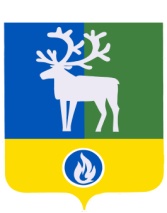 БЕЛОЯРСКИЙ РАЙОНХАНТЫ-МАНСИЙСКИЙ АВТОНОМНЫЙ ОКРУГ – ЮГРААДМИНИСТРАЦИЯ БЕЛОЯРСКОГО РАЙОНАКОМИТЕТ ПО ФИНАНСАМ И НАЛОГОВОЙ ПОЛИТИКЕ АДМИНИСТРАЦИИ БЕЛОЯРСКОГО РАЙОНАРАСПОРЯЖЕНИЕПРОЕКТот __ ________ 2020 года                                                                                                № 10 – рО внесении изменений в Перечень главных администраторов доходов бюджета Белоярского района на 2020 год и плановый период 2021 и 2022 годовВ соответствии с Бюджетным кодексом Российской Федерации                                           от 31 июля 1998 года № 145-ФЗ:Внести изменение в приложение № 6 «Перечень главных администраторов доходов бюджета Белоярского района на 2020 год и плановый период 2021 и 2022 годов», утвержденный решением Думы Белоярского района от 29 ноября 2019 года № 63 «О бюджете Белоярского района на 2020 год и плановый период 2021 и 2022 годов», дополнив перечень кодов бюджетной классификации главного администратора доходов бюджета Белоярского района, администрации Белоярского района, следующим код бюджетной классификации:2. Контроль за выполнением распоряжения возложить на заместителя председателя Комитета по финансам и налоговой политике администрации Белоярского района по доходам Азанову Татьяну Михайловну. 3. Настоящее распоряжение вступает в силу с момента подписания и распространяется на правоотношения, возникшие с 1 января 2020 года.Заместитель главы Белоярского района,председатель Комитета по финансам и налоговой политике администрации Белоярского района 			    						     И.Ю. ГиссКод бюджетной классификацииКод бюджетной классификацииНаименование 0401 16 10123 01 0000 140Доходы от денежных взысканий (штрафов), поступающие в счет погашения задолженности, образовавшейся до 1 января 2020 года, подлежащие зачислению в бюджет муниципального образования по нормативам, действовавшим в 2019 году